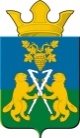 ДУМА	Ницинского сельского поселения	Слободо – Туринского муниципального районаСвердловской областипятого созываРЕШЕНИЕот 26 января 2024 г.                                                                             №112-НПА                                                           с.НицинскоеО внесении изменений в Положение об оплате труда муниципальных служащих Ницинского   сельского поселения, утверждённое Решением Думы Ницинского сельского поселения от 30.06.2023 №66-НПА (в редакции Решений Думы Ницинского сельского поселения от 29.09.2023 №78-НПА, от 29.09.2023 №81-НПА)В целях приведения нормативных правовых актов Ницинского сельского поселения в соответствие с действующим законодательством, рассмотрев экспертное заключение от 18.12.2023 №755-ЭЗ по результатам правовой экспертизы Решения Думы Ницинского сельского поселения от 30.06.2023 №66-НПА «Об утверждении Положения об оплате труда муниципальных служащих Ницинского сельского поселения» (в редакции Решений Думы Ницинского сельского поселения от 29.09.2023 №78-НПА, от 29.09.2023 №81-НПА), руководствуясь Уставом Ницинского сельского поселения, Дума Ницинского сельского поселения РЕШИЛА: Внести в Положения об оплате труда муниципальных служащих Ницинского сельского поселения, утверждённое Решением Думы Ницинского сельского поселения от 30.06.2023 №66-НПА (в редакции Решений Думы Ницинского сельского поселения от 29.09.2023 №78-НПА, от 29.09.2023 №81-НПА) следующие изменения:1.1. В подпункте 4 пункта 3 раздела 2 и пункте 5 раздела 3 Положения слова «за работу со сведениями, составляющими государственную тайну» заменить словами «граждан, допущенных к государственной тайне на постоянной основе».1.2. В подпункте 1 пункта 3 раздела 2 Положения слова «за классный чин муниципальной службы» заменить словами «за классный чин муниципальных служащих».1.3. В наименовании разделов 2 и 3 Положения слова «, замещающих должности муниципальной службы в органах местного самоуправления Ницинского сельского поселения» исключить. 2. Настоящее Решение опубликовать в печатном средстве массовой информации Думы и Администрации Ницинского сельского поселения «Информационный вестник Ницинского сельского поселения», разместить на официальном сайте Ницинского сельского поселения в информационно-телекоммуникационной сети Интернет (www.nicinskoe.ru).3. Контроль за исполнением Решения возложить на комиссию по вопросам законодательства и местного самоуправления (С.Г. Костенков).Председатель ДумыНицинского сельского поселения:_____ И.В.ЗыряноваГлава Ницинского сельского поселения:_____ Т.А.Кузеванова